Publicado en Barcelona el 23/08/2019 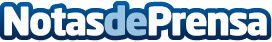 Consejos en la limpieza de suelos hidráulicos, informa Mosaics TorraHoy día, el azulejo hidráulico ha tomado fuerza, estando presente en un gran número de hogares (decorando suelos de cocinas y baños) o en la recuperación de pavimentos antiguosDatos de contacto:Mosaics TorraWeb: https://mosaicstorra.com/ (+34) 93 899 91 80Nota de prensa publicada en: https://www.notasdeprensa.es/consejos-en-la-limpieza-de-suelos-hidraulicos Categorias: Nacional Bricolaje Logística Jardín/Terraza Construcción y Materiales http://www.notasdeprensa.es